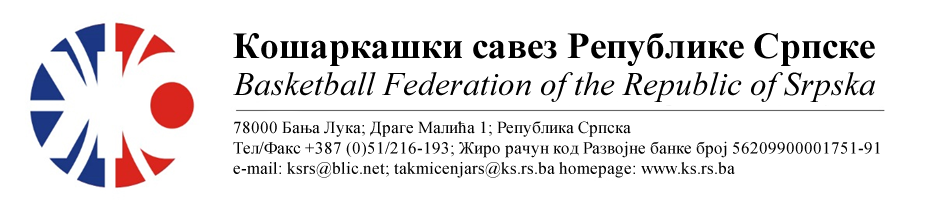 ЗАПИСНИК СА САСТАНКА ИЗВЛАЧЕЊА ПАРОВА КУП-А РС ЗА ЖЕНЕСастанак представника клубова и извлачење парова ½ финала КУП-а РС за жене одржан 17.01.2023. године у 12,00 часова, просторије КСРС у Бања Луци.Састанку су присуствовали: Генерални секретар КСРС Драган Ћазић, Технички секретар КСРС Јадранка Тркуља, те представници клубова Звјездана Гагић КК „Козара“ и Лука Лугоња ЖКК “Орлови“ Бања Лука. Састанак је отворио Генерални секретар  Драган Ћазић и упознао присутне о досадашњим одиграним утакмицама КУП-а. Приступило се извлачењу парова.Извучени парови 1/2 финала КУП-а РС су:I-пар		ЖКК Козара - КК „Лавови“II-пар		Побједник (ЖКК „Слобода“– ЖКК Леотар 03) - ЖКК „Орлови“	Термини утакмица;½ Финала КУП-а РС су 7/8 фебруар, с тим да клубови уколико се договоре могу одиграти и ранијеФинале КУП-а РС 11/12. фебруар Утакмица ¼ финала ЖКК „Слобода“ -ЖКК „Леотар 03“ је потребно да се одигра најкасније до 01.02.2023.године. Достављено:Клубовима Комесар такмичења КСРСКанцеларија КСРС            